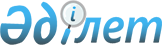 Алтынсарин ауданы әкімдігінің 2017 жылғы 20 қаңтардағы № 22 "Мүгедектер үшін жұмыс орындарына квота белгілеу туралы" қаулысының күші жойылды деп тану туралыҚостанай облысы Алтынсарин ауданы әкімдігінің 2021 жылғы 29 желтоқсандағы № 188 қаулысы. Қазақстан Республикасының Әділет министрлігінде 2022 жылғы 10 қаңтарда № 26421 болып тіркелді
      "Құқықтық актілер туралы" Қазақстан Республикасы Заңының 27-бабына сәйкес, Алтынсарин ауданының әкімдігі ҚАУЛЫ ЕТЕДІ:
      1. Алтынсарин ауданы әкімдігінің "Мүгедектер үшін жұмыс орындарына квота белгілеу туралы" 2017 жылғы 20 қаңтардағы № 22 (Нормативтік құқықтық актілерді мемлекеттік тіркеу тізілімінде № 6824 болып тіркелген) қаулысының күші жойылды деп танылсын.
      2. "Алтынсарин ауданы жұмыспен қамту және әлеуметтік бағдарламалар бөлімі" мемлекеттік мекемесі Қазақстан Республикасының заңнамасында белгіленген тәртіпте:
      1) осы қаулының Қазақстан Республикасының Әділет министрлігінде мемлекеттік тіркелуін;
      2) осы қаулыны оның ресми жарияланғанынан кейін Алтынсарин ауданы әкімдігінің интернет-ресурсында орналастырылуын қамтамасыз етсін.
      3. Осы қаулының орындалуын бақылау Алтынсарин ауданы әкімінің жетекшілік ететін орынбасарына жүктелсін.
      4. Осы қаулы оның алғашқы ресми жарияланған күнінен кейін күнтізбелік он күн өткен соң қолданысқа енгізіледі.
					© 2012. Қазақстан Республикасы Әділет министрлігінің «Қазақстан Республикасының Заңнама және құқықтық ақпарат институты» ШЖҚ РМК
				
      Алтынсарин ауданы әкімінің міндетін атқарушы 

Е. Самидосов
